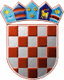 REPUBLIKA HRVATSKAGRADSKO IZBORNO POVJERENSTVOGRADA NOVSKEKLASA:013-03/21-01/1URBROJ: 2176/04-03-21-12Novska, 16.05.2021.        Na osnovi članka 53. točke 10. i članka 86. Zakona o lokalnim izborima ("Narodne novine", broj 144/12, 121/16, 98/19, 42/20, 144/20 i 37/21, dalje: Zakon), Gradsko izborno povjerenstvo Grada Novske utvrdilo je i objavljujeREZULTATEIZBORA ČLANOVA GRADSKOG VIJEĆAGRADA NOVSKEPROVEDENIH 16. SVIBNJA 2021.Nositelj kandidacijske liste: MARIN PILETIĆNositelj kandidacijske liste: VLADO KLASANNositeljica kandidacijske liste: VALENTINA OPIĆNositelj kandidacijske liste: VINKO DEBELJAKNositelj kandidacijske liste: MARIN PILETIĆNositelj kandidacijske liste: VLADO KLASANNositeljica kandidacijske liste: VALENTINA OPIĆNositelj kandidacijske liste: VINKO DEBELJAKNositelj kandidacijske liste: MARIN PILETIĆdobila je 10  mjesta te su s ove kandidacijske liste izabrani:Nositelj kandidacijske liste: VLADO KLASANdobila je 3  mjesta te su s ove kandidacijske liste izabrani:Nositeljica kandidacijske liste: VALENTINA OPIĆdobila je 1  mjesto te je s ove kandidacijske liste izabrana:Nositelj kandidacijske liste: VINKO DEBELJAKdobila je 1  mjesto te je s ove kandidacijske liste izabran:PREDSJEDNICAGRADSKOG IZBORNOG POVJERENSTVAGRADA NOVSKENADA FILIPOVIĆ,v.r.I.Od ukupno 10.828 birača upisanih u popis birača, glasovanju je pristupilo 4.723 birača, odnosno 43,62%, od čega je prema glasačkim listićima glasovalo 4.722 birača, odnosno 43,61%. Važećih listića bilo je 4.548, odnosno 96,32%. Nevažećih je bilo 174 listića, odnosno 3,68%.Od ukupno 10.828 birača upisanih u popis birača, glasovanju je pristupilo 4.723 birača, odnosno 43,62%, od čega je prema glasačkim listićima glasovalo 4.722 birača, odnosno 43,61%. Važećih listića bilo je 4.548, odnosno 96,32%. Nevažećih je bilo 174 listića, odnosno 3,68%.II.Pojedine kandidacijske liste dobile su sljedeći broj glasova:1.2.3.4.III.Kandidacijske liste koje su dobile najmanje 5% važećih glasova birača i koje na osnovi članka 84. stavka 1. Zakona sudjeluju u diobi mjesta u Gradskom vijeću Grada Novske su:Kandidacijske liste koje su dobile najmanje 5% važećih glasova birača i koje na osnovi članka 84. stavka 1. Zakona sudjeluju u diobi mjesta u Gradskom vijeću Grada Novske su:1.HRVATSKA DEMOKRATSKA ZAJEDNICA - HDZHRVATSKA SELJAČKA STRANKA - HSSHRVATSKA DEMOKRATSKA ZAJEDNICA - HDZHRVATSKA SELJAČKA STRANKA - HSS2.DEMOKRATSKA LOKALNA STRANKA - DLSDOMOVINSKI POKRET - DPDEMOKRATSKA LOKALNA STRANKA - DLSDOMOVINSKI POKRET - DP3.SOCIJALDEMOKRATSKA PARTIJA HRVATSKE - SDPHRVATSKA NARODNA STRANKA - LIBERALNI DEMOKRATI - HNSSOCIJALDEMOKRATSKA PARTIJA HRVATSKE - SDPHRVATSKA NARODNA STRANKA - LIBERALNI DEMOKRATI - HNS4.HRVATSKA STRANKA PRAVA - HSPHRVATSKA STRANKA UMIROVLJENIKA - HSUMOSTHRVATSKA STRANKA PRAVA - HSPHRVATSKA STRANKA UMIROVLJENIKA - HSUMOSTIV.Na osnovi članaka 84. i 85. Zakona, utvrđuje se da su pojedine kandidacijske liste dobile sljedeći broj mjesta u Gradskom vijeću Grada Novske:Na osnovi članaka 84. i 85. Zakona, utvrđuje se da su pojedine kandidacijske liste dobile sljedeći broj mjesta u Gradskom vijeću Grada Novske:1.HRVATSKA DEMOKRATSKA ZAJEDNICA - HDZHRVATSKA SELJAČKA STRANKA - HSSHRVATSKA DEMOKRATSKA ZAJEDNICA - HDZHRVATSKA SELJAČKA STRANKA - HSS1.MARIN PILETIĆ2.IVANA MATANOVIĆ3.MARIJA KUŠMIŠ4.IVICA VULIĆ5.RONALD BILOGREVIĆ6.JOSIP KOVAČEVIĆ7.ANTE STOJIĆ8.MARIJA VIDAKOVIĆ JEŽ9.KREŠIMIR MARENIĆ10.SANJA LEŠKI2.DEMOKRATSKA LOKALNA STRANKA - DLSDOMOVINSKI POKRET - DPDEMOKRATSKA LOKALNA STRANKA - DLSDOMOVINSKI POKRET - DP1.VLADO KLASAN2.IVANKA RUKAVINA3.TOMISLAV HERCEG3.SOCIJALDEMOKRATSKA PARTIJA HRVATSKE - SDPHRVATSKA NARODNA STRANKA - LIBERALNI DEMOKRATI - HNSSOCIJALDEMOKRATSKA PARTIJA HRVATSKE - SDPHRVATSKA NARODNA STRANKA - LIBERALNI DEMOKRATI - HNS1.VALENTINA OPIĆ4.HRVATSKA STRANKA PRAVA - HSPHRVATSKA STRANKA UMIROVLJENIKA - HSUMOSTHRVATSKA STRANKA PRAVA - HSPHRVATSKA STRANKA UMIROVLJENIKA - HSUMOST1.VINKO DEBELJAK